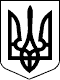 МІНІСТЕРСТВО ЗАХИСТУ ДОВКІЛЛЯ ТА ПРИРОДНИХ РЕСУРСІВ УКРАЇНИН А К А ЗДеякі питання експлуатації установок спалювання відходів та установок сумісного спалювання відходів Відповідно до пункту 4 частини першої статті 20 Закону України «Про управління відходами», статті 33 Закону України «Про охорону навколишнього природного середовища» та пункту 8 Положення про Міністерство захисту довкілля та природних ресурсів України, затвердженого постановою Кабінету Міністрів України від 25 червня 2020 року № 614,НАКАЗУЮ:1. Затвердити Правила технічної експлуатації установок із спалювання відходів та установок із сумісного спалювання відходів, що додаються.2. Затвердити Зміни до Нормативів граничнодопустимих викидів забруднюючих речовин із стаціонарних джерел, затверджених наказом Міністерства охорони навколишнього природного середовища України 
від 27 червня 2006 року № 309, зареєстрованих в Міністерстві юстиції України 01 серпня 2006 року за № 912/12786, та Технологічних нормативів допустимих викидів забруднюючих речовин із устаткування (установок) для виробництва цементного клінкеру в обертових випалювальних печах, виробнича потужність яких перевищує 500 тонн на день, затверджених наказом Міністерства охорони навколишнього природного середовища України 20 січня 2009 року № 23, зареєстрованих у Міністерстві юстиції України 09 лютого 2009 року 
за № 120/16136, що додаються.3. Департаменту цифрової трансформації, електронних публічних послуг та управління відходами (Євгенія ПОПОВИЧ) забезпечити подання цього наказу в установленому порядку на державну реєстрацію до Міністерства юстиції України.4. Цей наказ набирає чинності з дня його офіційного опублікування, та застосовується:21) до нових установок спалювання відходів і установок сумісного спалювання відходів – з дня припинення або скасування воєнного стану на території України;2) до існуючих установок спалювання відходів і установок сумісного спалювання відходів, введених в експлуатацію або щодо яких розпочато будівництво або замовлено і оплачено обладнання на основі проектної документації до набрання чинності цим наказом – через 6 місяців після припинення або скасування воєнного стану на території України. 4. Контроль за виконанням цього наказу покласти на заступника Міністра з питань цифрового розвитку, цифрових трансформацій і цифровізації 
Сергія ВЛАСЕНКА.Міністр							                      Руслан СТРІЛЕЦЬ______________ 20__ р.Київ   № ______________